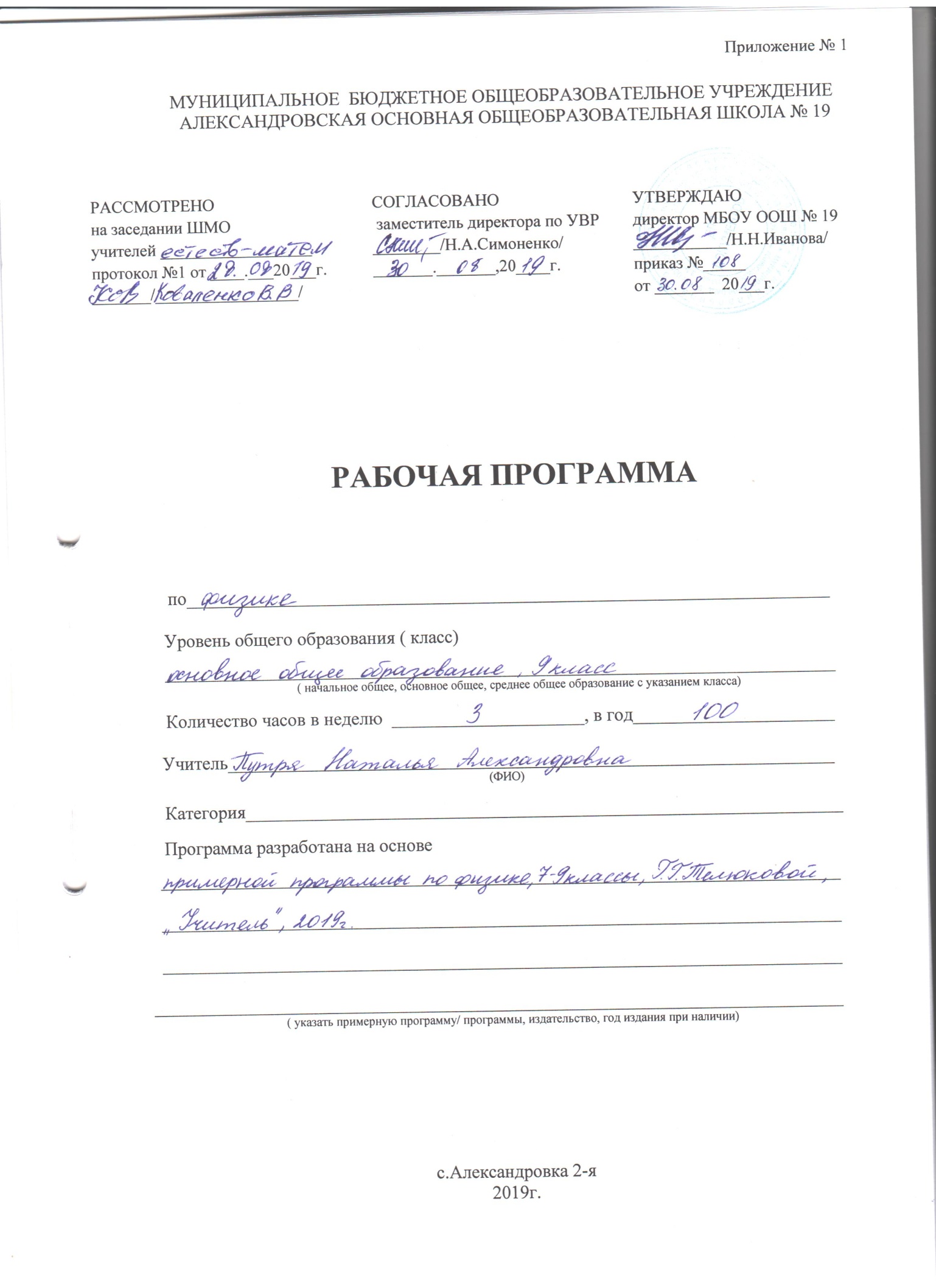 Пояснительная запискаДанная рабочая программа по физике составлена в соответствии с Федеральным компонентом государственного стандарта основного общего образования по физике (приказ Минобразования России от 05.03.2004 №1089 «Об утверждении Федерального компонента государственных образовательных стандартов начального общего, основного общего и среднего (полного) общего образования»), с учетом требований Федерального государственного образовательного стандарта основного общего образования (приказ Министерства образования и науки Российской Федерации от 17.12.2010 №1897 «Об утверждении Федерального государственных образовательного стандарта основного общего образования»), а также на основе  учебного плана МБОУ ООШ №19 на 2019-2020 учебный год; основной образовательной программы начального (основного) общего образования МБОУ ООШ №19.Рабочая программа ориентирована на использование учебно-методического комплекса:Физика : 9 класс : учебник / А. В. Пёрышкин, Е. М. Гутник. – 7-е изд., перераб. – М. : Дрофа, 2019. – 350, [2] с. : ил. – (Российский учебник).Физика. 9 кл. Методическое пособие / Е. М. Гутник, О. А. Черникова. – М. : Дрофа, 2016. – 221, [3] с. : ил.Перышкин А. В. Сборник задач по физике: 7-9 кл.: к учебникам А. В. Перышкина и др. «Физика. 7 класс», «Физика. 8 класс», «Физика. 9 класс». ФГОС (к новому учебнику) / А. В. Перышкин; сост. Г. А. Лонцова. – М. :Издательство «Экзамен», 2015 .Общая характеристика учебного предметаИзучение физики в основной школе направлено на достижение следующих целей:усвоение знаний о фундаментальных физических законах и принципах, лежащих в основе современной физической картины мира; наиболее важных открытиях в области физики, оказавших определяющее влияние на развитие техники и технологии; методах научного познания природы;овладение умениями проводить наблюдения, планировать и выполнять эксперименты, выдвигать гипотезы и строить модели, применять полученные знания по физике для объяснения разнообразных физических явлений и свойств веществ; практического использования физических знаний; оценивать достоверность естественнонаучной информации;развитие познавательных интересов, интеллектуальных и творческих способностей в процессе приобретения знаний и умений по физике с использованием различных источников информации и современных информационных технологий;воспитание убежденности в возможности познания законов природы; использования достижений физики на благо развития человеческой цивилизации; необходимости сотрудничества в процессе совместного выполнения задач, уважительного отношения к мнению оппонента при обсуждении проблем естественнонаучного содержания; готовности к морально-этической оценке использования научных достижений, чувства ответственности за защиту окружающей среды;использование приобретенных знаний и умений для решения практических задач повседневной жизни, обеспечения безопасности собственной жизни, рационального природопользования и охраны окружающей среды.Достижение целей рабочей программы по физике обеспечивается решение следующих задач:знакомство обучающихся с методом научного познания и методами исследования объектов и явлений природы;приобретение обучающимися знаний о механических, тепловых, электромагнитных и квантовых явлениях, физических величинах, характеризующих эти явления;формирование у обучающихся умений наблюдать природные явления и выполнять опыты, лабораторные работы и экспериментальные исследования с использованием измерительных приборов, широко применяемых в практической жизни;овладение обучающимися общенаучными понятиями: природное явление, эмпирически установленный факт, проблема, гипотеза, теоретический вывод, результат экспериментальной проверки;понимание обучающимися отличий научных данных от непроверенной информации, ценности науки для удовлетворения бытовых, производственных и культурных потребностей человека.Место учебного предметаРабочая программа рассчитана на изучение предмета 3 часа в неделю, 102 часа в год (при 34 неделях). В соответствии с годовым календарным учебным графиком на 2019-2020 учебный год и в связи с государственными праздниками программа по алгебре будет реализована за 100 часов.Основное содержание предмета  Глава 1. Законы взаимодействия и движения телМеханическое движение. Относительность движения. Материальная точка. Система отсчёта. Траектория и путь. Перемещение. Сложение векторов. Скорость равномерного прямолинейного движения. Графики зависимости пути и скорости от времени. Средняя скорость неравномерного движения. Мгновенная скорость. Прямолинейное равноускоренное движение. Ускорение. Зависимость скорости и пути от времени при прямолинейном равноускоренном движении. Равномерное движение по окружности. Период и частота обращения. Направление скорости при движении по окружности. Ускорение при равномерном движении по окружности. Взаимодействия и силы. Силы в механике. Сила упругости. Измерение и сложение сил. Закон инерции. Инерциальные системы отсчёта и первый закон Ньютона. Второй закон Ньютона. Масса. Сила тяжести и ускорение свободного падения. Третий закон Ньютона. Свойства сил, с которыми тела взаимодействуют друг с другом. Вес и невесомость. Закон всемирного тяготения. Движение искусственных спутников Земли и космических кораблей. Первая и вторая космические скорости. Силы трения. Силы трения скольжения. Сила трения покоя. Импульс тела и импульс силы. Закон сохранения импульса. Реактивное движение. Механическая работа. Мощность. Механическая энергия. Потенциальная и кинетическая энергия. Закон сохранения механической энергии.Лабораторная  работа  «Исследование равноускоренного движения без начальной скорости»Лабораторная  работа  «Измерение ускорения свободного падения»Глава 2. Механические колебания и волны. ЗвукМеханические колебания. Период, частота и амплитуда колебаний. Математический и пружинный маятники. Превращения энергии при колебаниях. Свободные и вынужденные колебания. Резонанс. Механические волны. Продольные и поперечные волны. Длина волны. Скорость и частота волны. Источники звука. Распространение звука. Скорость звука. Громкость, высота и тембр звука.Лабораторная работа  «Исследование зависимости периода и частоты свободных колебаний нитяного маятника от его длины»Глава 3. Электромагнитное полеМагнитное поле. Направление тока и направление линий его магнитного поля. Обнаружение магнитного поля по его действию на электрический ток. Правило левой руки. Индукция магнитного поля. Магнитный поток. Явление электромагнитной индукции. Направление индукционного тока. Правило Ленца. Явление самоиндукции. Трансформатор. Электромагнитное поле. Электромагнитные волны. Колебательный контур. Радиосвязь  и телевидение. Свет. Преломление света. Дисперсия света. Оптические спектры. Поглощение и испускание света атомами.Лабораторная работа  «Изучение явления электромагнитной индукции»Лабораторная работа  «Наблюдение сплошного и линейчатых спектров испускания»Глава 4. Строение атома и атомного ядра. Использование энергии атомных ядерСтроение атома. Опыт Резерфорда: открытие атомного ядра. Планетарная модель атома. Строение атомного ядра. Открытие радиоактивности. Состав радиоактивного излучения. Радиоактивные превращения. Энергия связи ядра. Реакции деления и синтеза. Цепная ядерная реакция. Ядерный реактор. Атомная электростанция. Управляемый термоядерный синтез. Влияние радиации на живые организмы.Лабораторная работа «Измерение естественного радиационного фона дозиметром»Лабораторная работа  «Изучение деления ядра атомами урана по фотографии треков»Лабораторная работа  «Изучение треков заряженных частиц по готовым фотографиям»Глава 5. Строение и эволюция ВселеннойСолнечная система. Солнце. Природа тел Солнечной системы. Звёзды. Разнообразие звёзд. Судьбы звёзд. Галактики. Происхождение Вселенной.Тематическое планированиеПланируемые образовательные результаты освоения предмета, курсаКалендарно-тематическое планированиеТемаКол-во часовКонтрольЗаконы взаимодействия и движения тел33Л. р. – 2К. р. – 2 Механические колебания и волны. Звук14Л. р. – 1 К. р. – 1 Электромагнитное поле24Л. р. – 2 К. р. – 1 Строение атома и атомного ядра. Использование энергии атомных ядер19Л. р. – 3 К. р. – 1 Строение и эволюция Вселенной5Повторение и систематизация учебного материала за курс физики 9 класса5К. р. – 1Личностные- формирование познавательных интересов, интеллектуальных и творческих способностей учащихся;- убежденность в возможности познания природы, в необходимости разумного использования достижений науки и технологий для дальнейшего развития человеческого общества, уважение к творцам науки, отношение к физике как к элементу общечеловеческой культуры;- самостоятельность в приобретении новых знаний и практических умений;- мотивация образовательной деятельности школьников на основе личностно ориентированного подхода;- формирование ценностных отношений друг к другу, учителю, авторам открытий и изобретений, результатам обучения.МетапредметныеРегулятивные УУД:- определять и формулировать цель деятельности на уроке;- ставить учебную задачу;- учиться составлять план и определять последовательность действий;- учиться высказывать своё предположение (версию) на основе работы с иллюстрацией учебника;- учиться работать по предложенному учителем плану;- учиться отличать верно выполненное задание от неверного;- учиться совместно с учителем и другими учениками давать эмоциональную оценку деятельности класса  на уроке. МетапредметныеПознавательные УУД: - ориентироваться в своей системе знаний: отличать новое от уже известного с помощью учителя. - делать предварительный отбор источников информации: ориентироваться  в учебнике (на развороте, в оглавлении, в словаре).- добывать новые знания: находить ответы на вопросы, используя учебник, свой жизненный опыт и информацию, полученную на уроке. - перерабатывать полученную информацию: делать выводы в результате  совместной  работы всего класса.- перерабатывать полученную информацию: сравнивать и классифицировать.- преобразовывать информацию из одной формы в другую: составлять физические  рассказы и задачи на основе простейших физических моделей (предметных, рисунков, схематических рисунков, схем); находить и формулировать решение задачи с помощью простейших  моделей (предметных, рисунков, схематических рисунков, схем).МетапредметныеКоммуникативные УУД:- донести свою позицию до других: оформлять свою мысль в устной и письменной речи (на уровне одного предложения или небольшого текста).- слушать и понимать речь других.- читать и пересказывать текст.- совместно договариваться о правилах общения и поведения в школе и следовать им.- учиться выполнять различные роли в группе (лидера, исполнителя, критика).ПредметныеУченик научится:соблюдать правила безопасности и охраны труда при работе с учебным и лабораторным оборудованием;понимать смысл основных физических терминов: физическое тело, физическое явление, физическая величина, единицы измерения;распознавать проблемы, которые можно решить при помощи физических методов; анализировать отдельные этапы проведения исследований и интерпретировать результаты наблюдений и опытов;ставить опыты по исследованию физических явлений или физических свойств тел без использования прямых измерений; при этом формулировать проблему/задачу учебного эксперимента; собирать установку из предложенного оборудования; проводить опыт и формулировать выводы.ПредметныеУченик получит возможность научиться:понимать роль эксперимента в получении научной информации;проводить прямые измерения физических величин: время, расстояние, масса тела, объем, сила, температура, атмосферное давление, влажность воздуха, напряжение, сила тока, радиационный фон (с использованием дозиметра); при этом выбирать оптимальный способ измерения и использовать простейшие методы оценки погрешностей измерений;проводить исследование зависимостей физических величин с использованием прямых измерений: при этом конструировать установку, фиксировать результаты полученной зависимости физических величин в виде таблиц и графиков, делать выводы по результатам исследования;проводить косвенные измерения физических величин: при выполнении измерений собирать экспериментальную установку, следуя предложенной инструкции, вычислять значение величины и анализировать полученные результаты с учетом заданной точности измерений;анализировать ситуации практико-ориентированного характера, узнавать в них проявление изученных физических явлений или закономерностей и применять имеющиеся знания для их объяснения;понимать принципы действия машин, приборов и технических устройств, условия их безопасного использования в повседневной жизни;использовать при выполнении учебных задач научно-популярную литературу о физических явлениях, справочные материалы, ресурсы Интернета.№Тема урокаКол-во часовОсновные виды деятельности на урокеДата проведенияДата проведенияДата проведенияДата проведения№Тема урокаКол-во часовОсновные виды деятельности на урокепланпланпланфактЗаконы взаимодействия и движения тел – 33 часаЗаконы взаимодействия и движения тел – 33 часаЗаконы взаимодействия и движения тел – 33 часаЗаконы взаимодействия и движения тел – 33 часаЗаконы взаимодействия и движения тел – 33 часаЗаконы взаимодействия и движения тел – 33 часаЗаконы взаимодействия и движения тел – 33 часаЗаконы взаимодействия и движения тел – 33 часа1Техника безопасности на уроках физики. Материальная точка. Система отсчёта1Знать понятия «материальная точка», «система отсчёта»3.093.093.092Перемещение1Знать понятия «перемещение», «вектор».Уметь работать с векторами.4.094.094.093Определение координаты движущегося тела 1Знать понятие «вектор»Уметь находить координаты тела6.096.096.094Перемещение при прямолинейном равномерном движении1Знать понятия «скорость прямолинейного равномерного движения», «закон движения».Уметь читать графики пути от времени и скорости от времени.10.0910.0910.095Решение задач по теме «Равномерное движение»1Уметь решать задачи на расчёт перемещения при прямолинейном равномерном движении11.0911.0911.096Прямолинейное равноускоренное движение. Ускорение1Знать понятия «прямолинейное равноускоренное движение», «ускорение», «мгновенная скорость».13.0913.0913.097Скорость прямолинейного равноускоренного движения. График скорости1Уметь строить график скорости движения.17.0917.0917.098Перемещение при прямолинейном равноускоренном движении1Уметь решать задачи на расчёт перемещения при прямолинейном равноускоренном движении18.0918.0918.099Перемещение тела при прямолинейном равноускоренном движении без начальной скорости1Уметь решать задачи на расчёт модуля вектора перемещения 20.0920.0920.0910Решение задач по теме «Неравномерное движение»1Уметь решать задачи на расчёт перемещения при прямолинейном равноускоренном движении24.0924.0924.0911Лабораторная работа № 1 «Исследование равноускоренного движения без начальной скорости»1Уметь определять ускорение и мгновенную скорость бруска при движении по наклонной плоскости25.0925.0925.0912Относительность движения1Уметь решать задачи на относительность движения27.0927.0927.0913Контрольная работа № 1 «Кинематика»11.101.101.1014Инерциальные системы отсчёта. Первый закон Ньютона1Знать понятие «инерциальная система отсчёта»Уметь решать задачи на первый закон Ньютона2.102.102.1015Второй закон Ньютона1Уметь решать задачи на второй закон Ньютона4.104.104.1016Третий закон Ньютона. Свободное падение тел1Уметь решать задачи на третий закон Ньютона, на свободное падение тел8.108.108.1017Решение задач по теме «Законы Ньютона»1Уметь применять полученные знания при решении задач9.109.109.1018Движение тела, брошенного вертикально вверх. Невесомость. 1Знать понятие о невесомости11.1011.1011.1019Лабораторная работа № 2 «Измерение ускорения свободного падения»1Уметь измерять ускорение свободного падения15.1015.1015.1020Закон всемирного тяготения1Уметь решать задачи на применение закона всемирного тяготения16.1016.1016.1021Ускорение свободного падения на Земле и других небесных телах1Уметь применять полученные знания при решении задач18.1018.1018.1022Сила упругости1Уметь вычислять силу упругости22.1022.1022.1023Сила трения1Уметь вычислять силу трения23.1023.1023.1024Прямолинейное и криволинейное движение. 1Уметь применять знания о прямолинейном и криволинейном движении25.1025.1025.1025Движение тела по окружности с постоянной по модулю скоростью1Уметь применять знания о прямолинейном и криволинейном движении29.1029.1029.1026Решение задач по теме «Закон всемирного тяготения. Прямолинейное и криволинейное движение»1Уметь применять полученные знания при решении задач30.1030.1030.1027Импульс тела. Закон сохранения импульса1Знать понятие «импульс тела»Уметь применять закон сохранения импульса 1.111.111.1128Реактивное движение. Ракеты1Знать назначение, конструкцию и принцип действия ракеты12.1112.1112.1129Работа силы1Знать понятие «работа силы»13.1113.1113.1130Потенциальная и кинетическая энергия1Уметь вычислять потенциальную и кинетическую энергии15.1115.1115.1131Закона сохранения механической энергии1Уметь решать задачи на закон сохранения механической энергии19.1119.1119.1132Решение задач по теме Импульс тела»1Уметь применять полученные знания при решении задач20.1120.1120.1133Контрольная работа № 2 «Динамика»122.1122.1122.11Механические колебания и волны. Звук – 14 часовМеханические колебания и волны. Звук – 14 часовМеханические колебания и волны. Звук – 14 часовМеханические колебания и волны. Звук – 14 часовМеханические колебания и волны. Звук – 14 часовМеханические колебания и волны. Звук – 14 часовМеханические колебания и волны. Звук – 14 часовМеханические колебания и волны. Звук – 14 часовМеханические колебания и волны. Звук – 14 часов34Колебательное движение. Свободные колебания1Знать понятия «колебательное движение», «свободные колебания», «маятник»26.1126.1126.1135Величины, характеризующие колебательное движение1Уметь применять формулу взаимосвязи периода и частоты колебаний27.1127.1127.1136Лабораторная работа № 3 «Исследование зависимости периода и частоты свободных колебаний нитяного маятника от его длины»1Уметь рассчитывать период и частоту колебаний маятника29.1129.1129.1137Затухающие колебания. Вынужденные колебания1Уметь применять формулу взаимосвязи периода и частоты колебаний3.123.123.1238Резонанс1Знать понятие «механический резонанс»4.124.124.1239Распространение колебаний в среде. Волны1Знать понятие «механическая волна»6.126.126.1240Длина волны. Скорость распространения волн1Знать понятие «длина волны»10.1210.1210.1241Решение задач по теме «Колебания»1Уметь применять полученные знания при решении задач11.1211.1211.1242Источники звука. Звуковые колебания1Уметь решать задачи на звуковые колебания13.1213.1213.1243Высота, тембр и громкость звука1Уметь различать характеристики звука17.1217.1217.1244Распространение звука. Звуковые волны1Уметь решать задачи на звуковые волны18.1218.1218.1245Отражение звука. Звуковой резонанс1Знать понятия «эхо», «звуковой резонанс»20.1220.1220.1246Решение задач по теме «Звук»1Уметь применять полученные знания при решении задач24.1224.1224.1247Контрольная работа № 3 «Механические колебания и волны. Звук»125.1225.1225.12Электромагнитное поле – 24 часаЭлектромагнитное поле – 24 часаЭлектромагнитное поле – 24 часаЭлектромагнитное поле – 24 часаЭлектромагнитное поле – 24 часаЭлектромагнитное поле – 24 часаЭлектромагнитное поле – 24 часаЭлектромагнитное поле – 24 часаЭлектромагнитное поле – 24 часа48Магнитное поле1Уметь объяснять опыты по поведению магнитной стрелки в магнитном поле проводника с токомУметь объяснять опыты по поведению магнитной стрелки в магнитном поле проводника с током27.1227.1249Направление тока и направление линий его магнитного поля1Уметь определять направление электрического тока в проводниках и направление линий магнитного поляУметь определять направление электрического тока в проводниках и направление линий магнитного поля14.0114.0150Обнаружение магнитного поля по его действию на электрический ток. Правило левой руки1Уметь применять правило левой рукиУметь применять правило левой руки15.0115.0151Индукция магнитного поля. 1Знать понятие «индукция магнитного поля»Уметь решать задачи на формулу индукции магнитного поляЗнать понятие «индукция магнитного поля»Уметь решать задачи на формулу индукции магнитного поля17.0117.0152Магнитный поток1Знать понятие «магнитный поток»Знать понятие «магнитный поток»21.0121.0153Явление электромагнитной индукции1Знать понятие «электромагнитная индукция»Знать понятие «электромагнитная индукция»22.0122.0154Решение задач по теме «Магнитное поле»1Уметь применять полученные знания при решении задачУметь применять полученные знания при решении задач24.0124.0155Лабораторная работа  № 4 «Изучение явления электромагнитной индукции»1Уметь проводить исследовательский эксперимент по изучению явления электромагнитной индукцииУметь проводить исследовательский эксперимент по изучению явления электромагнитной индукции28.0128.0156Направление индукционного тока. Правило Ленца1Уметь применять правило Ленца и правило правой руки для определения направления индукционного тока в проволочном витке и катушкеУметь применять правило Ленца и правило правой руки для определения направления индукционного тока в проволочном витке и катушке29.0129.0157Явление самоиндукции1Знать понятие «индуктивность»Знать понятие «индуктивность»31.0131.0158Получение и передача переменного электрического тока. Трансформатор1Знать понятие «переменный электрический ток»Знать понятие «переменный электрический ток»4.024.0259Электромагнитное поле. 1Знать понятие «электромагнитное поле»Знать понятие «электромагнитное поле»5.025.0260Электромагнитные волны1Знать понятие «электромагнитная волна»Знать понятие «электромагнитная волна»7.027.0261Колебательный контур. Получение электромагнитных колебаний1Знать понятия «электромагнитные колебания», «колебательный контур»Знать понятия «электромагнитные колебания», «колебательный контур»11.0211.0262Принципы радиосвязи и телевидения.  1Знать  принципы радиосвязиЗнать  принципы радиосвязи12.0212.0263Решение задач по теме «Электромагнитная индукция»1Уметь применять полученные знания при решении задачУметь применять полученные знания при решении задач14.0214.0264Электромагнитная природа света1Знать понятия «фотон», «электромагнитное излучение»Знать понятия «фотон», «электромагнитное излучение»18.0218.0265Преломление света. Физический смысл показателя преломления. 1Знать физический смысл показателя преломленияЗнать физический смысл показателя преломления19.0219.0266Дисперсия света. Цвета тел1Знать понятие «дисперсия света»Знать понятие «дисперсия света»21.0221.0267Типы оптических спектров. 1Знать типы оптических спектровЗнать типы оптических спектров25.0225.0268Лабораторная работа № 5 «Наблюдение сплошного и линейчатых спектров испускания»1Уметь анализировать результаты эксперимента и делать выводыУметь анализировать результаты эксперимента и делать выводы26.0226.0269Поглощение и испускание света атомами. Происхождение линейчатых спектров1Уметь объяснять излучение и поглощение света атомами и происхождение линейчатых спектров на основе постулатов БораУметь объяснять излучение и поглощение света атомами и происхождение линейчатых спектров на основе постулатов Бора28.0228.0270Решение задач по теме «Преломление света. Спектры»1Уметь применять полученные знания при решении задачУметь применять полученные знания при решении задач3.033.0371Контрольная работа № 4 «Электромагнитное поле»14.034.03Строение атома и атомного ядра. Использование энергии атомных ядер – 19 часовСтроение атома и атомного ядра. Использование энергии атомных ядер – 19 часовСтроение атома и атомного ядра. Использование энергии атомных ядер – 19 часовСтроение атома и атомного ядра. Использование энергии атомных ядер – 19 часовСтроение атома и атомного ядра. Использование энергии атомных ядер – 19 часовСтроение атома и атомного ядра. Использование энергии атомных ядер – 19 часовСтроение атома и атомного ядра. Использование энергии атомных ядер – 19 часовСтроение атома и атомного ядра. Использование энергии атомных ядер – 19 часовСтроение атома и атомного ядра. Использование энергии атомных ядер – 19 часов72Радиоактивность. Модели атомов1Знать строение атомного ядра, понятия протона и нейтрона, «радиоактивность».Знать строение атомного ядра, понятия протона и нейтрона, «радиоактивность».6.036.0373Радиоактивные превращения атомных ядер1Знать понятия «массовое число», «зарядовое число»Знать понятия «массовое число», «зарядовое число»10.0310.0374Экспериментальные методы исследования частиц. 1Знать методы исследования частицЗнать методы исследования частиц11.0311.0375Лабораторная работа № 6 «Измерение естественного радиационного фона дозиметром»1Уметь измерять мощность радиационного фона дозиметромУметь измерять мощность радиационного фона дозиметром13.0313.0376Открытие протона и нейтрона1Уметь определять количество протонов и нейтронов в записи химического элементаУметь определять количество протонов и нейтронов в записи химического элемента17.0317.0377Состав атомного ядра. Ядерные силы1Знать понятия «изотопы», «ядерные силы»Знать понятия «изотопы», «ядерные силы»18.0318.0378Энергия связи. Дефект масс1Знать понятия «энергия связи», «дефект масс»Знать понятия «энергия связи», «дефект масс»20.0320.0379Деление ядра урана. Цепная реакция. 1Знать понятия «цепная реакция», «критическая масса»Знать понятия «цепная реакция», «критическая масса»31.0331.0380Решение задач по теме «Строение атома и атомного ядра»1Уметь применять полученные знания при решении задачУметь применять полученные знания при решении задач1.041.0481Лабораторная работа № 7 «Изучение деления ядра атома урана по фотографии треков»1Уметь анализировать и делать выводыУметь анализировать и делать выводы3.043.0482Ядерный реактор. Преобразование внутренней энергии атомных ядер в электрическую цепь.1Знать понятие «ядерный реактор»Знать понятие «ядерный реактор»7.047.0483Атомная энергетика1Знать преимущества и недостатки АЭС Знать преимущества и недостатки АЭС 8.048.0484Биологическое действие радиации. Закон радиоактивного распада.1Знать понятие «период полураспада»Знать понятие «период полураспада»10.0410.0485Термоядерная реакция1Знать понятие «термоядерная реакция»Знать понятие «термоядерная реакция»14.0414.0486Решение задач по теме «Ядерные реакции»1Уметь применять полученные знания при решении задачУметь применять полученные знания при решении задач15.0415.0487Контрольная работа № 5 «Строение атома и атомного ядра. Использование энергии атомных ядер»117.0417.0488Решение задач по теме «Ядерные реакции»1Уметь применять полученные знания при решении задачУметь применять полученные знания при решении задач21.0421.0489Лабораторная работа № 8 «Изучение треков заряженных частиц по готовым фотографиям»1Уметь решать задачи, записывать уравнения ядерных реакцийУметь решать задачи, записывать уравнения ядерных реакций22.0422.0490Решение задач по теме «Ядерные реакции»1Уметь применять полученные знания при решении задачУметь применять полученные знания при решении задач24.0424.04Строение и эволюция Вселенной – 5 часовСтроение и эволюция Вселенной – 5 часовСтроение и эволюция Вселенной – 5 часовСтроение и эволюция Вселенной – 5 часовСтроение и эволюция Вселенной – 5 часовСтроение и эволюция Вселенной – 5 часовСтроение и эволюция Вселенной – 5 часовСтроение и эволюция Вселенной – 5 часовСтроение и эволюция Вселенной – 5 часов91Состав, строение и происхождение Солнечной системы1Знать состав Солнечной системы.Знать состав Солнечной системы.Знать состав Солнечной системы.28.0492Большие планеты Солнечной системы1Знать характеристики Земли, планет земной группы и планет-гигантовЗнать характеристики Земли, планет земной группы и планет-гигантовЗнать характеристики Земли, планет земной группы и планет-гигантов29.0493Малые тела Солнечной системы1Знать классификацию малых тел Солнечной системыЗнать классификацию малых тел Солнечной системыЗнать классификацию малых тел Солнечной системы6.0594Строение, излучение и эволюция Солнца и звёзд1Знать строение, излучение и эволюция Солнца и звёздЗнать строение, излучение и эволюция Солнца и звёздЗнать строение, излучение и эволюция Солнца и звёзд8.0595Строение и эволюция Вселенной1Знать строение и эволюцию ВселеннойЗнать строение и эволюцию ВселеннойЗнать строение и эволюцию Вселенной12.05Повторение и систематизация учебного материала за курс физики 9 класса – 5 часовПовторение и систематизация учебного материала за курс физики 9 класса – 5 часовПовторение и систематизация учебного материала за курс физики 9 класса – 5 часовПовторение и систематизация учебного материала за курс физики 9 класса – 5 часовПовторение и систематизация учебного материала за курс физики 9 класса – 5 часовПовторение и систематизация учебного материала за курс физики 9 класса – 5 часовПовторение и систематизация учебного материала за курс физики 9 класса – 5 часовПовторение и систематизация учебного материала за курс физики 9 класса – 5 часовПовторение и систематизация учебного материала за курс физики 9 класса – 5 часов96Повторение и систематизация учебного материала1Уметь применять полученные знания при решении задачУметь применять полученные знания при решении задачУметь применять полученные знания при решении задач13.0597Повторение и систематизация учебного материала1Уметь применять полученные знания при решении задачУметь применять полученные знания при решении задачУметь применять полученные знания при решении задач15.0598Итоговая контрольная работа119.0599Анализ контрольной работы1Уметь применять полученные знания при решении заданийУметь применять полученные знания при решении заданийУметь применять полученные знания при решении заданий20.05100Итоговое занятие122.05